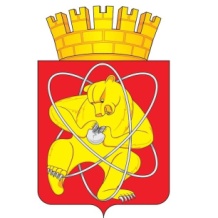 Городской округ «Закрытое административно – территориальное образование  Железногорск Красноярского края»АДМИНИСТРАЦИЯ ЗАТО г. ЖЕЛЕЗНОГОРСКПОСТАНОВЛЕНИЕ05.06.2023                                                                                             		                   № 1070г. Железногорск                                 О внесении изменений в постановление Администрации ЗАТО г. Железногорск от 23.11.2022 № 2416 «О принятии решения о подготовке и реализации бюджетных инвестиций в 2023 - 2025 годах»В соответствии со ст. 79 Бюджетного кодекса Российской Федерации, Федеральным законом от 06.10.2003 № 131-ФЗ «Об общих принципах организации местного самоуправления в Российской Федерации», Уставом ЗАТО Железногорск, постановлением Администрации ЗАТО г. Железногорск от 24.06.2014 № 1207 «Об утверждении Порядка принятия решений о подготовке и реализации бюджетных инвестиций и предоставлении субсидий на осуществление капитальных вложений в объекты муниципальной собственности ЗАТО Железногорск и предоставления права заключать соглашения о предоставлении субсидий на срок, превышающий срок действия лимитов бюджетных обязательств», протоколом заседания комиссии по вопросам социально-экономического развития ЗАТО Железногорск от 05.06.2023 № 3,ПОСТАНОВЛЯЮ:1. Внести изменения в постановление Администрации ЗАТО г. Железногорск от 23.11.2022 № 2416 «О принятии решения о подготовке и реализации бюджетных инвестиций в 2023 - 2025 годах»»:1.1. В пункте 1.1. слова «количество – не менее 22 жилых помещений, суммарная площадь – от 484 до 924 кв. метров» заменить словами «количество – не менее 36 жилых помещений, суммарная площадь – от 792 до 1512 кв. метров».1.2. В пункте 1.3. слова «46 886 100 (сорок шесть миллионов восемьсот восемьдесят шесть тысяч сто) рублей» заменить словами «64 886 099 (шестьдесят четыре миллиона восемьсот восемьдесят шесть тысяч девяносто девять) рублей 80 копеек».2. Управлению внутреннего контроля Администрации ЗАТО г. Железногорск (В.Г. Винокурова) довести настоящее постановление до сведения населения через газету «Город и горожане».3. Отделу общественных связей Администрации ЗАТО г. Железногорск (И.С. Архипова) разместить настоящее постановление на официальном сайте Администрации ЗАТО г. Железногорск в информационно-телекоммуникационной сети «Интернет».4. Контроль над исполнением настоящего постановления возложить на первого заместителя Главы ЗАТО г. Железногорск по стратегическому планированию, экономическому развитию и финансам Т.В. Голдыреву.5. Настоящее постановление вступает в силу после его официального опубликования.Глава ЗАТО г. Железногорск                                                         Д.М. Чернятин